70 605 040876 54387 6438 350 05312 004 00510 548 63296804 823 075427 0891 747 7474 207 0893 040 5066 048 632100 9681 204 005823 0751 474 74730 405 0608 765 432304 056One million
two hundred
four thousand
five10 000 000 +
500 000 + 
40 000 +
8000 + 600 +
30 + 2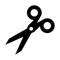 8 million 
765 thousand 
4328 000 000 +
300 000 + 
50 000 + 
50 + 3Six million
forty-eight
thousand 
six hundred
thirty-twoTwelve
million 
four thousand
five1 million 
747 thousand
747300 000 + 
4000 + 50 + 6800 000 + 
20 000 +
3000 + 70 + 51 000 000 +
400 000 + 
70 000 +
4000 + 700 +
40 + 7Four hundred
twenty-seven
thousand
eighty-nine3 million 
40 thousand
5 hundred 6876 thousand
5 hundred 434 000 000 +
200 000 +
7000 + 
80 + 9One hundred
thousand
nine hundred
sixty-eight70 million
605 thousand 401 000 000 +
9000 + 600 +
8087 thousand
6 hundred 43Four million
eight hundred
twenty-three
thousand
seventy-fiveThirty million four hundred five thousand sixty